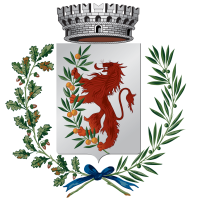 COMUNE DI POMARANCE   -  Provincia  di Pisa 	Settore Sviluppo e Promozione del Territorio, Comunicazione Istituzionale, Polizia LocaleAVVISO PUBBLICO RISERVATO ALLE ASSOCIAZIONI DEL TERZO SETTORE ISCRITTE NEL REGISTRO REGIONALE DELLE MANIFESTAZIONI DI RICOSTRUZIONE E DI RIEVOCAZIONE STORICA DI CUI ALLA LEGGE REGIONALE TOSCANA 27/2021  PER  L’ATTIVAZIONE DELLA CO-PROGETTAZIONE DELLA MANIFESTAZIONE “PALIO STORICO DELLE CONTRADE DI POMARANCE”ALLEGATO CDICHIARAZIONE SOSTITUTIVA DI ATTO DI NOTORIETA' AI SENSI DELL'ART. 47 DEL D.P.R. 445/00 S.M.I.Il/Lasottoscritto/a 	nato/a a	(	)  il	/	/	C.F.  	residente in	(	) CAP  	Via/Piazza  	  n. 	in qualità di legale rappresentante di  	avente sede legale in	(	) CAP  	Via/Piazza  	  n. 	C.F.	P.IVA  	avente la seguente forma giuridica  	Tel.  	       e-mail   	        PEC  	consapevole degli effetti penali per dichiarazioni mendaci, falsità in atti ed uso di atti falsi ai sensi dell'articolo 76 del citato D.P.R.445/2000, sotto la propria responsabilità ed in relazione all’ente/associazione di cui sopra:DICHIARAdi aver letto l'Avviso per la presentazione della manifestazione d'interesse e di accettare quanto in esso previsto;di essere informato, ai sensi e per gli effetti del Regolamento U.E 679/2016 che i dati raccolti saranno trattati anche con strumenti informatici, esclusivamente nell’ambito del procedimento per il quale la dichiarazione viene resa;di non essere incorsi, ai sensi della normativa vigente, in ulteriori cause di divieto a contrarre con la pubblica amministrazione alla data della compilazione e sottoscrizione della relativa dichiarazione sostitutiva;di possedere i requisiti di partecipazione di ordine generale e di capacità tecnico- professionale di cui all'art. 5 dell'Avviso di cui all’Allegato A;di essere iscritto a:  RuntsOppure (nelle more dell’istituzione e della definitiva procedura di migrazione)registro regionale delle organizzazioni di volontariato o delle Associazioni di Promozione socialeAlbo regionale delle cooperative sociali altri eventuali Albi regionali previsti alla Camera di Commercio;si essere in regola con le previsioni e gli obblighi in materia di contribuzione previdenziale, assicurativa e infortunistica;l'insussistenza di condanne penali, di procedimenti penali anche pendenti riferiti al presidente, legale rappresentante e agli associati con potere decisionale;di impegnarsi ad assicurare, contestualmente alla sottoscrizione della menzionata convenzione, il personale dipendente o incaricato e i volontari (ex art 18 D.Lgs. 117/2017) contro gli infortuni e le malattie connesse allo svolgimento delle stesse;di essere consapevole dell'obbligo di comunicare tempestivamente ogni variazione relativa alla titolarità, alla denominazione o ragione sociale, alla rappresentanza, all'indirizzo della sede ed ogni altra rilevante variazione dei dati e/o requisiti richiesti per la partecipazione alla fase di co- progettazione;aver maturato, da parte del soggetto proponente, esperienza almeno quinquennale nell'organizzazione di manifestazioni di ricostruzione storica e/o di rievocazione storica;avere adeguata capacità tecnico - professionale: struttura organizzativa in grado di supportare nel tempo l'attuazione del Progetto.di allegare copia del documento di riconoscimento del sottoscrittore, in corso di validità;Allegato: copia del documento di riconoscimento del legale rappresentante in corso di validità.(luogo e data)(firma del legale rappresentante e timbro)